Предлагаемые для сдачи в аренду  площади КСУП «Синьки» (аг. Синьки, УНН 500049765)Предлагаемые для сдачи в аренду  площади КСУП «Синьки» (аг. Синьки, УНН 500049765)Предлагаемые для сдачи в аренду  площади КСУП «Синьки» (аг. Синьки, УНН 500049765)Предлагаемые для сдачи в аренду  площади КСУП «Синьки» (аг. Синьки, УНН 500049765)Предлагаемые для сдачи в аренду  площади КСУП «Синьки» (аг. Синьки, УНН 500049765)Предлагаемые для сдачи в аренду  площади КСУП «Синьки» (аг. Синьки, УНН 500049765)Предлагаемые для сдачи в аренду  площади КСУП «Синьки» (аг. Синьки, УНН 500049765)Предлагаемые для сдачи в аренду  площади КСУП «Синьки» (аг. Синьки, УНН 500049765)Предлагаемые для сдачи в аренду  площади КСУП «Синьки» (аг. Синьки, УНН 500049765)№ п/пНаимено-ваниеМестополо-жениеХарактеристикаПлощадь, кв.м.Предполагаемое целевое назначениеСпособ подачи в арендуПримечание1Здание коровникаГроднен-ская обл. Сморгон-ский р-н, д. КунаваЗдание 1- этажное, 1962 г.п., общая площадь здания 591 м.кв. Фундамент - ж/б блоки, наружные стены –  кирпич, перекрытия - деревянные, крыша – шифер, электроснабжение, водоснабжение.  Требует капитального ремонта, износ 100%.  591Под склад, произ-водствоПрямой договор аренды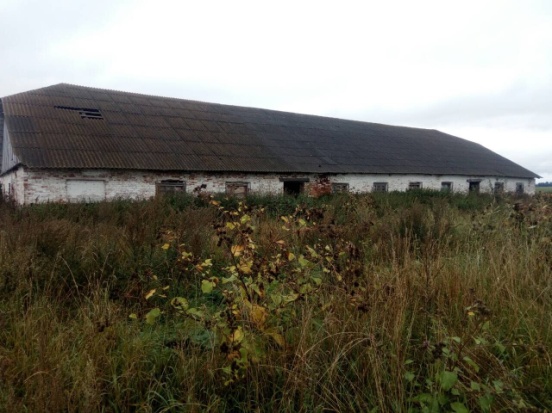 